Yurtlar ve pansiyonlarda kalacak kişi sayısı oda metrekarelerine göre sınırlandırılmalıdır.Yatak araları sosyal mesafe kuralına uygun şekilde düzenlenmelidir.Her alanda sosyal mesafe konulmalıdır, yerleşim planları bu kurallar dikkate alınarak oluşturulmalıdır.Girişlerde alkol bazlı el antiseptiği bulundurulmalıdır, odalarda ve kişisel dolaplardan yiyecek ve içecek bulundurulmamalıdır.Mümkün olan durumlarda yan yana olan yatakların bir baş bir ayak ucu olacak şekilde konumlandırılması sağlanmalıdır.Odalarda yeterli havalandırma iklimlendirme koşulları bulunmalıdır, klima bakımları ve temizlikleri düzenli olarak yapılmalıdır, zorunlu haller hariç oda veya yatak değişikliğine müsaade edilmemelidir.Odaların kişisel dolapların kullanılan tekstil malzemelerinin ve genel alanların temizlik ve dezenfektan planı belirlenmeli ve uygulanmalıdır.Yapılan işlemler kayıt altına alınmalıdır, yönetim izni olmadan dışarıdan ziyaretçi kabul edilmemelidir.Bakım tedarik vb işlemler için giriş yapan dış kaynaklı hizmet sağlayıcılar da salgın hastalıklar ve genel hijyen kuralları kapsamında uygulanan önlemlere uymalı ve gerekli kişisel koruyucu önlemlerini almalıdırlar.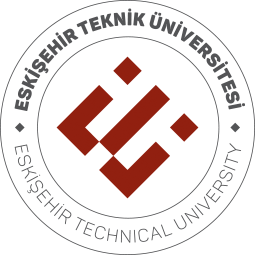 MİSAFİRHANE ve YURT KULLANMA TALİMATIDoküman NoMİSAFİRHANE ve YURT KULLANMA TALİMATIYayım TarihiMİSAFİRHANE ve YURT KULLANMA TALİMATIRevizyon No00MİSAFİRHANE ve YURT KULLANMA TALİMATIRevizyon Tarihi.... / .... / 20…MİSAFİRHANE ve YURT KULLANMA TALİMATISayfa No1/1